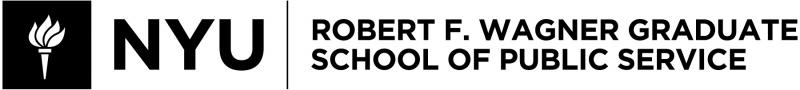 CAPSTONE: CAP-GP 3801-002Fall 2023 - Spring 2024Instructor InformationSophie PauzeSjp544@nyu.eduOffice Hours: Mondays 5:30-6:30 PM, by appointmentCourse Information Class Meeting Times: Mondays, 6:45 pm - 8:25 pmClassroom: 60 Fifth Ave Room C14 LocCapstone will meet in person unless otherwise noted.Course DescriptionCapstone is learning in action. Part of Wagner’s core curriculum, it provides students with both a critical learning experience and an opportunity to perform a public service. Over the course of an academic year, students work in teams to address challenges, solve problems and identify opportunities for a client organization. Students will design the approach, conduct the data collection and analysis, and present findings, both orally and in writing, to the client.Specifically, the Capstone sessions will cover topics related to consulting, team dynamics, project management, presentation skills and equity, diversity and inclusion to support the execution of high-quality projects.In architecture, the capstone is the crowning piece of an arch, the center stone that holds the arch together, giving it shape and strength. Wagner’s Capstone program plays a similar role, by building on students’ previous coursework and expertise, while also enhancing student learning on policy and management issues, key process skills and research skills. Capstone requires students to interweave their learning in all these areas, and to do so in real time, in an unpredictable, complex, real world environment. Although divided into teams, the class will work as a learning community dedicated to the success of all the projects.Course Learning ObjectivesContentStudents should demonstrate the ability to:understand the policy and/or management context for their project;be familiar with relevant specialized vocabularies;draw on critical research related to their content area;connect their project with previous coursework in their broader program and specialization.ProcessOverall, students should demonstrate a capacity for flexibility and resilience, as shown by adapting to changing and complex circumstances, balancing competing demands, accepting uncertainty and ambiguity, and knowing when to consult with their Capstone instructor.Project Management Students should demonstrate the ability to:frame and refine the problem presented by the client;develop a contract with the client including scope, timeline and deliverables;develop an internal project work plan;meet deadlines and monitor their progress against the contract and workplan;revise contract and work plan as necessary.Client Management Students should demonstrate the ability to:negotiate a contract with their client;develop and sustain a relationship with their client;maintain regular and productive communication with the client;solicit and integrate feedback from the client on design and deliverables;submit deliverables on time.Team Management Students should demonstrate the ability to:diagnose and attend to interpersonal dynamics;define roles and useful division of labor;manage assignments and accountability;advocate points of view and negotiate differences of opinion;solicit and offer feedback;appreciate and learn from cultural and other differences.ResearchStudents should demonstrate the ability to:identify and synthesize existing research relevant to the projectidentify and implement appropriate quantitative and/or qualitative data gathering methods;identify and implement appropriate data analysis procedures;determine findings;develop useful recommendations and/or tools and resources based on findingsCommunicationStudents should demonstrate the ability to:synthesize and summarize large amounts of data and information;prepare clear and well-argued written deliverables tailored to the client’s needs;prepare clear and well-argued verbal presentations tailored to the client’s needs.Learning Assessment TableCourse RequirementsThere will be three Capstone projects to choose from:PHS Community ServicesNational Blood Disorder FoundationBristol Meyers SquibbPlease review the Capstone project briefings provided in Brightspace ahead of our first class session. The clients will come to present their organization, the challenge they’d like you to help address and project goals in our first two meetings on 9/11 and 9/18 – come prepared with questions.Once you are familiar with the projects, you will fill out a form which gives me your project rankings and other information. I will take your preferences into account along with the needs of the project, students’ previous coursework, work and life experience, student schedules, team size, and the balance of skills among the team. Teams are comprised of 3-5 students.The class will involve presentations from the instructor, possible guest speakers, class discussion and team meetings. You should expect to work approximately 5-10 hours a week, including class time, team meetings and project work. Course requirements include:enrollment in both semesters;attendance and participation in class activities and team meetings;completion of assignments on time;participation in project work;participation in meetings with clients;participation in preparation and presentation of findings.Though Capstone classes are in-person, your team and client meetings do not have to be. Teams can work this out with each other and their client. (We do encourage the first and last meetings with the client to be in person if at all possible.)Capstone ExpensesThis course will use a Slack channel (linked here) to host our discussion board. You’ll use this message board to post your required weekly pre-class posts, to ask general questions about the course, to share relevant articles, and to create community with us all. To use Slack, I recommend downloading the desktop version (https://slack.com/downloads/).Evaluation and GradingStudents will receive 1.5 credits for the fall semester and 1.5 for the spring semester. You will be graded at the end of each semester. The grade at the end of the first semester will reflect your work, participation and learning to date. Preliminary grades will be assigned at the end of the first semester. Students will be graded on both the products they deliver to their clients and evidence of progressive learning throughout the course, based on the Learning Objectives. 60% is based on work products such as interim and final deliverables as well as other assignments. 40% is based on evidence of the individual student’s learning during the course through participation in the team’s work and class activities, their ability to act on peer and faculty feedback; individual and team preparation for and performance at client meetings; and end-of-semester faculty, peer and self-evaluations. Grades will be allotted to individuals, not to the team as a whole. That is, team members may receive different grades if I feel that is warranted. I will make this judgment based both on my assessment of students’ contribution and learning and on the assessments you give each other as part of the evaluation process at the end of the first and second semesters. If the client’s evaluation of your work is available, I will also take that into account.Required Readings and Other Resources (in order of assignments)All course readings and videos will be available on the Brightspace website for this course.Block, Peter. 2011. Flawless Consulting, 3rd edition. Pfeiffer. Flawless Consulting is available online (and downloadable) through NYU’s Bobst Library.Bregman, “Don’t be Nice, Be Helpful” is available onlineCapstone Consulting Video Series is available online“Chapter 3, Scoping the Project” is available onlineEdmonson, “Teamwork on the Fly” is available onlineLeadership Compass is available online and Self-AssessmentMulvey, When teammates raise a White Flag is available onlineNPR, Why Scholar Loretta Ross Is 'Calling In' Callout Culture is available onlinePorter, “How to Give Feedback People can Actually Use” is available onlineRothwell, In Mixed Company is available onlineSverdup, “Cut Me Some Slack”: The Psychological Contracts as a Foundation for Understanding Team Charters is available online“Understanding the Dynamics Between Consulting Teams and Client Systems” is available onlineNote: Additional readings will be added throughout the year.Course MilestonesThe course has a series of milestones – both activities and products -- that guide and track your work over the course of the year. I’ve suggested time frames in parentheses, though actual timing may vary depending on the specific situation of each team and client.These milestones include:SeptemberClient presentationsTeam formation“Entry conference” with client and faculty to explain the process of the course, establish relationship, assess the client organization, and gather data in order to clarify the presenting problem or issue and client’s initial vision of a successful projectOctober/NovemberPreliminary client-team contract or work agreementNegotiations with client to finalize contractFinal, signed client-team contract and detailed team workplanTeam charterDecemberEnd-of-first semester self, team/peer, and course evaluations; discussion of team process and progressJanuary term: Continue project work (January)February/MarchFirst draft of final project report to facultySecond draft of final project report to facultyApril/MayRehearsal of client presentation before class/faculty for feedback before presentation to clientFinal report and presentation to clientEnd-of-second semester reflection and celebrationEnd-of-course self, team /peer, client and course evaluationsClass Schedule OverviewThe following class schedule charts the course for our work together through May, with the caveat that there may be changes along the way. The sequence of classes, and due dates for assignments, could change depending on your meetings with clients and the substance of your projects. Students should expect to meet weekly as a class or team unless agreed in class. Note that all interim and final deliverables must come to me first before they go to the client. We may go through several rounds of revision before I feel the products are ready to be shared with the client. Specific requirements for each class will be posted on Brightspace and emailed to you with enough lead time to prepare. Instructions in email or Brightspace take precedence over what is written here.Fall SemesterJanuary TermWhile classes don’t meet, this is generally an important time for group work. Students are expected to be available and working during this time (except for the holiday week between Christmas and New Year’s). If your team is planning to travel, just make sure to work things out among yourselves.Spring SemesterDuring this semester, much of the time will be set aside for teams to meet on their own or with me. We may cancel sessions based on team progress and deliverables, but you must keep the time available every Monday night during class time. Also, for planning purposes, I’ve noted here some potential deadlines, but these are preliminary and will likely change. Additional readings will also be added.Letter GradesLetter grades for the entire course will be assigned as follows:Student grades will be assigned according to the following criteria:(A) Excellent: Exceptional work for a graduate student. Work at this level is unusually thorough, well-reasoned, creative, methodologically sophisticated, and well written. Work is of exceptional, professional quality.(A-) Very good: Very strong work for a graduate student. Work at this level shows signs of creativity, is thorough and well-reasoned, indicates strong understanding of appropriate methodological or analytical approaches, and meets professional standards.(B+) Good: Sound work for a graduate student; well-reasoned and thorough, methodologically sound. This is the graduate student grade that indicates the student has fully accomplished the basic objectives of the course.(B) Adequate: Competent work for a graduate student even though some weaknesses are evident. Demonstrates competency in the key course objectives but shows some indication that understanding of some important issues is less than complete. Methodological or analytical approaches used are adequate but student has not been thorough or has shown other weaknesses or limitations.(B-) Borderline: Weak work for a graduate student; meets the minimal expectations for a graduate student in the course. Understanding of salient issues is somewhat incomplete. Methodological or analytical work performed in the course is minimally adequate. Overall performance, if consistent in graduate courses, would not suffice to sustain graduate status in “good standing.”(C/-/+) Deficient: Inadequate work for a graduate student; does not meet the minimal expectations for a graduate student in the course. Work is inadequately developed or flawed by numerous errors and misunderstanding of important issues. Methodological or analytical work performed is weak and fails to demonstrate knowledge or technical competence expected of graduate students.(F) Fail: Work fails to meet even minimal expectations for course credit for a graduate student. Performance has been consistently weak in methodology and understanding, with serious limits in many areas. Weaknesses or limits are pervasive.Wagner AcademicAcademic IntegrityAcademic integrity is a vital component of Wagner and NYU. All students enrolled in this class are required to read and abide by Wagner’s Academic Code. All Wagner students have already read and signed the Wagner Academic Oath. Plagiarism of any form will not be tolerated and students in this class are expected to report violations to me. If any student in this class is unsure about what is expected of you and how to abide by the academic code, you should consult with me.The policies of Wagner require that you complete and submit your own work. If you use ChatGPT, Bard, and other generative AI tools in your work, you must cite them. If you don’t this violates the school’s norms, and you will be held to Wagner’s Academic Integrity Policy.Using ChatGPT and related tools will reduce what you learn in this course. Consequently, the use of ChatGPT, Bard, and other generative AI tools is not allowed in this course. As a reminder, please review Wagner’s Academic Integrity Policy. Students in breach of this policy will face grade penalties and/or disciplinary action.Henry and Lucy Moses Center for Student AccessibilityAcademic accommodations are available for students with disabilities.  Please visit the Moses Center for Students with Disabilities (CSD) website and click the “Get Started” button. You can also call or email CSD (212-998-4980 or mosescsd@nyu.edu) for information. Students who are requesting academic accommodations are strongly advised to reach out to the Moses Center as early as possible in the semester for assistance.NYU’s Calendar Policy on Religious HolidaysNYU’s Calendar Policy on Religious Holidays states that members of any religious group may, without penalty, absent themselves from classes when required in compliance with their religious obligations. You must notify me in advance of religious holidays or observances that might coincide with exams, assignments, or class times to schedule mutually acceptable alternatives. Students may also contact religiousaccommodations@nyu.edu for assistance.NYU’s Wellness ExchangeNYU’s Wellness Exchange has extensive student health and mental health resources. A private hotline (212-443-9999) is available 24/7 that connects students with a professional who can help them address day-to-day challenges as well as other health-related concerns.Course Learning ObjectiveCorresponding AssignmentUnderstand the policy and/or management context for their projectInterim and final productsBe familiar with relevant specialized vocabulariesInterim and final productsDraw on critical research related to their content areaInterim and final productsFrame and refine the problem presented by the clientSigned contract with clientDevelop a contract with the client including scope, timeline and deliverablesSigned contract with clientDevelop an internal project work planTeam work planMeet deadlines and monitor their progress against the contract and work planSigned contract and team work planAdvocate points of view and negotiate differences of opinionSelf and team peer evaluationsAppreciate and learn from cultural and other differencesSelf and team peer evaluationsIdentify and synthesize existing research relevant to the projectInterim and final productsIdentify and implement appropriate quantitative and/or qualitative data gathering methodsInterim and final productsIdentify and implement appropriate data analysis proceduresInterim and final productsDetermine findingsInterim and final productsDevelop useful recommendations and/or tools and resources based on findingsInterim and final productsSynthesize and summarize large amounts of data and informationInterim and final productsPrepare clear and well-argued written deliverables tailored to the client’s needsInterim and final productsPrepare clear and well-argued verbal presentations tailored to the client’s needsInterim and final presentationsPHASE and DATETOPIC(S)ASSIGNMENTS DUEPhase 1: CREATING TEAMSClass 1 9/11/23IntroductionsOverview of Syllabus & Capstone Student GuideClient presentationsWatch video: What is Capstone?Review syllabus and Student Capstone GuideReview capstone proposals and come to class prepared with questionsClass 2 9/18/23Client presentations: Discussion of projectsRead capstone proposals and prepare questions for project liaisonDue 9/22Student Info and Preference Form.Attach resume and writing sample and make this one document. Post on Brightspace.Complete DiSC assessmentTeams will be posted by 9/25, before classPhase 2: TEAM LAUNCH AND PLANNINGClass 39/25/23Introduction to consulting;Preparation for entry meeting with clientIndividualRead Flawless Consulting, chapters 19, 1, 2, 3 (in this order)Watch: Capstone consulting videos: Intro, What Consulting Is and Isn’t, and The Role of Technical and Interpersonal SkillsTeamExchange contact information and schedule “Getting to Know you” meetingSchedule one get-together purely about getting to know each other. See handout for sample questions and topics (or feel free to ignore).Due by 10/1: Send out the first client email and send draft to me before sending it to the clientSchedule initial client meetings within the next 2 weeks. I must be present and will provide my availability.Class 4 10/2/23Team dynamics 1: Leadership stylesIndividualReadings related to team dynamicsLeadership Compass & Self-AssessmentTeamDue 10/2: In preparation of your client meeting, please share with me:An agendaA set of questions for the clientSuggestions for project scopeBe prepared to report on your background research on your client (I don’t need to see anything written)Class 5 10/10/23NOTE: This is a TUESDAY, not a Monday. Monday, October 9 is fall break. Classes on Tuesday, October 10 meet on a Monday schedule.Contracting and project management 1IndividualReading: Flawless Consulting, Chapters 4, 5, 6, 8 and 9.View: Consulting videos: The Project Management Triangle, Client Expectations Mgmt, Risk Mgmt, Client Mtg Mgmt.Read Ethics Memo for studentsClass 610/16/23Team Dynamics 2: Creating team cultures that honor everyone’s backgrounds and workstyles;Discussion of team charter assignmentIndividual:Edmonson, “Teamwork on the Fly” is available onlineMulvey, When teammates raise a White Flag is available onlineNPR, Why Scholar Loretta Ross Is 'Calling In' Callout Culture is available onlineRothwell, In Mixed Company is available onlineTeamDue 10/6: Draft contract (if have conducted client entry meeting)Be prepared to report on client entry meetingClass 710/23/23Contracting and Project Management 2Individual:View Project Management tutorials (will be posted on Brightspace. You can choose between these options:Project Management Foundations (about 3 hours)https://www.linkedin.com/learning/project-management-foundations-2016/w elcome?u=2131553Project Management Simplified (about 1.5 hours)https://www.linkedin.com/learning/project-management-simplified/outlining-t he-twelve-steps?u=2131553Read “Reflection-Advice Letters” from previous Capstone studentsSverdup, “Cut Me Some Slack”: The Psychological Contracts as a Foundation for Understanding Team Charters is available onlineTeamDue 10/23:Draft contractDraft team charterBe prepared to report on client entry meetingPhase 3: RESEARCH SKILLS AND PROJECT WORKClass 8 10/30/23Literature reviewsIndividualReview Wagner Capstone Library GuideExperiment with using Bobst Library databases to identify scholarly articles regarding your topic. Be ready to show results in class.“Understanding the Dynamics Between Consulting Teams and Client Systems” is available online“Chapter 3, Scoping the Project” is available onlineClass 9 11/6/23SurveysIndividualReview examples of literature reviews and be prepared to discuss strengths and weaknessesTeamFinal contract (depending on team)Draft work planFinal team charterClass 10 11/13/23Interviews and focus groups;Prepare for self and team peer evaluationsIndividualFlawless Consulting, Ch 10 and 13Bregman, “Don’t be NIce, Be Helpful” is available onlinePorter, “How to Give Feedback People can Actually Use” is available onlineTeamFinal contract (depending on team)Phase 4: PROJECT WORK AND FEEDBACKClass 11 11/20/23Team reports Team check-insIndividualSelf and team peer evaluationsTeamBe prepared to give update to classmatesFinal work planClass 12 11/27/23Team and individual meetings to discuss evaluationsIndividualRead and reflect on evaluationsClass 13 12/4/23VIRTUAL CLASSTeamPresent a work plan for the holidays and JanuaryIdentify the milestones you will achieve before classes resume on 1/22Describe your process for collaborating during the break12/11/23NO CLASSDATETOPIC(S)ASSIGNMENTS DUEPhase 5: PROJECT WORKTeam updatesIndividualFlawless Consulting, ch 14Class 1 1/22/24Discuss spring scheduleData analysisTeamBe prepared to give team updateRevised work plan and team charter (using track changes)Class 21/29/24Creating and formatting final reportsClass 32/4/24NO CLASSClass 4 2/11/24TeamReport outlines due 2/19Phase 6: PROJECT WORK AND REPORT WRITINGNO CLASS PRESIDENTS DAY2/19/24Discuss outlines Team updatesTeamSchedule final presentation for client. I must be present and will provide availability.Class 52/26/24NO CLASSClass 63/4/24NO CLASSTeam:First draft final reportNO CLASS SPRING BREAK3/11/24Class 7 3/18/24Team updates Discuss first drafts Discuss client presentationIndividualFlawless Consulting, ch 15TeamPresentation from each team on key findings from your work and draft recommendations.Include your “elevator pitch” on most important findings and what they mean to your project.Class 83/25/24NO CLASSPhase 7: WRITING AND PRESENTINGClass 94/1/24Rehearsals of client presentationsTeamDraft slides for your final presentationSecond draft of final reportClass 10 4/8/24Rehearsals of client presentationsTeamDraft slidesClass 11 4/15/24Rehearsals of client presentationsIndividualSelf and team peer evaluationsTeamDraft slidesThird and final draft of final reportClass 12 4/22/24NO CLASSPhase 8: CONCLUSION! EVALUATION, REFLECTION, CELEBRATIONClass 13 4/29/2Self and peer evaluationsIndividualRead and reflect on evaluationsClass 14 5/6/24Reflect and CelebrateTeam:Teams should send final version of final report to me and Wagner Capstone alias (wagner.capstone@nyu.edu)Letter GradePointsA4.0 pointsA-3.7 pointsB+3.3 pointsB3.0 pointsB-2.7 pointsC+2.3 pointsC2.0 pointsC-1.7 pointsF0.0 points